ErfassungsbogenErläuterung des ErfassungsbogensNähere Erläuterungen / Unterlagen / Zeichnungen etc., die zusätzliche Informationen bereitstellen, können selbstverständlich ebenfalls beigefügt werden!* Beispiel* BeispielInstitution9Nilgans (Alopochen aegyptiaca)Ansprechpartner9Nilgans (Alopochen aegyptiaca)AdresseGrundfärbung hellbraun, Oberseite des Gefieders deutlich dunkler (graubraun bis rotbraun)adulte Tiere mit dunkelbraunem Augenring und dunkelbraunem Fleck auf der BrustFärbung bei Männchen und Weibchen identischSchnabel und Beine blassrosa bis rosarotGrundfärbung hellbraun, Oberseite des Gefieders deutlich dunkler (graubraun bis rotbraun)adulte Tiere mit dunkelbraunem Augenring und dunkelbraunem Fleck auf der BrustFärbung bei Männchen und Weibchen identischSchnabel und Beine blassrosa bis rosarotTelefon-Nr.Grundfärbung hellbraun, Oberseite des Gefieders deutlich dunkler (graubraun bis rotbraun)adulte Tiere mit dunkelbraunem Augenring und dunkelbraunem Fleck auf der BrustFärbung bei Männchen und Weibchen identischSchnabel und Beine blassrosa bis rosarotGrundfärbung hellbraun, Oberseite des Gefieders deutlich dunkler (graubraun bis rotbraun)adulte Tiere mit dunkelbraunem Augenring und dunkelbraunem Fleck auf der BrustFärbung bei Männchen und Weibchen identischSchnabel und Beine blassrosa bis rosarotE-MailGrundfärbung hellbraun, Oberseite des Gefieders deutlich dunkler (graubraun bis rotbraun)adulte Tiere mit dunkelbraunem Augenring und dunkelbraunem Fleck auf der BrustFärbung bei Männchen und Weibchen identischSchnabel und Beine blassrosa bis rosarotGrundfärbung hellbraun, Oberseite des Gefieders deutlich dunkler (graubraun bis rotbraun)adulte Tiere mit dunkelbraunem Augenring und dunkelbraunem Fleck auf der BrustFärbung bei Männchen und Weibchen identischSchnabel und Beine blassrosa bis rosarotsonstige Bemerkungen: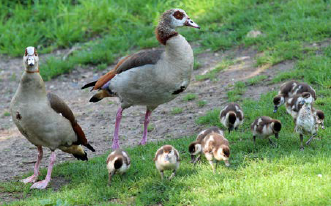 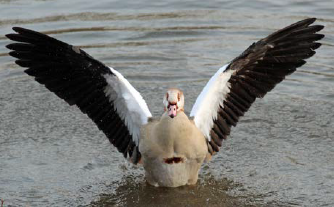 Quelle: S. Nehring aus Nehring & Skowronek 2017             Quelle: S. Nehring aus Nehring & Skowronek 2017             Ihre Daten werden ausschließlich im Rahmen dieser Befragung für eventuelle Rückfragen gespeichert und nur dafür verwendet.Ihre Daten werden ausschließlich im Rahmen dieser Befragung für eventuelle Rückfragen gespeichert und nur dafür verwendet.Quelle: S. Nehring aus Nehring & Skowronek 2017             Quelle: S. Nehring aus Nehring & Skowronek 2017             (1)Ortsbezeichnung(2)nähere Eingrenzung des Fundortes („am Fluss…“, „bei Ortschaft…“,  „Kilometrierung…“ usw.)(3)fakultative Angabe; Angabe Koordinatensystem im Bemerkungsfeld; sofern Karten/weitere Daten zur Verortung vorliegen diese beifügen	(4)Angabe Jahr, sofern möglich Monat(5)Angabe quantitativ (Anzahl) oder sofern nicht einschätzbar semiquantitativ mit „häufig“ (h), “vereinzelt“ (v), “selten“ (s)(6)Angabe „Wann?“ mit Jahr, sofern möglich Monat; Angabe „aktuell?“ und „zukünftig?“ mittels ankreuzen(7)Angabe Zeitraum mittels ankreuzen(8)Bemerkungen mit Angabe der Spalte (z.B. (6)) zum Koordinatensystem, zur Fundzeit, Art der Schäden, Methodik der Bekämpfung etc.Fundort (1)Spezifizierung des Fundortes (2)Verortung (3)Verortung (3)Fundzeit bzw. -zeitraum (4)Anzahl / Fläche (5)Anzahl / Fläche (5)Anzahl / Fläche (5)Fundort (1)Spezifizierung des Fundortes (2)HWRWFundzeit bzw. -zeitraum (4)häufig /vereinzelt /selten Einzelfund AnzahlBützow, Nebelring*Gewerbegebiet, Graben neben Straße596623445002062014, 2018/04h25Schäden (6)Schäden (6)Schäden (6)Schäden (6)Schäden (6)Bekämpfung (7)Bekämpfung (7)Bekämpfung (7)Bekämpfung (7)Bemerkungen (8)Wann?Aktuell?Zukünftig?Zeitraum 2015-2018Zeitraum vor 2015Bekämpfung (7)Bekämpfung (7)Bekämpfung (7)Bekämpfung (7)Bemerkungen (8)Wann?Aktuell?Zukünftig?Art der SchädenArt der Schäden2015-2018vor 2015Art der BekämpfungGrundBemerkungen (8)2015XXFraßschäden an geschützten PflanzenFraßschäden an geschützten PflanzenXXAbsammlungNaturschutz(3) Gauß-Krüger